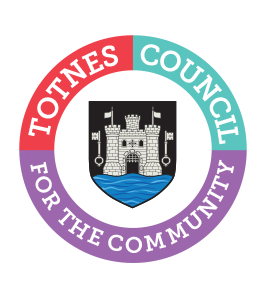 DRAFT MINUTES FOR THE MEETING OF COUNCIL MATTERSMONDAY 15TH APRIL 2024 AT 6.30PM IN THE GUILDHALL Present: Councillors D Peters (Deputy Chair), L Auletta, C Beavis, T Bennett, J Hodgson and E Price.Apologies: Councillors J Chinnock and J Hannam.In Attendance: C Marlton (Town Clerk) and C Bewley (Finance and HR Manager).1.  APOLOGIES FOR ABSENCEThe Chair read a statement about how the meeting would be conducted and recorded. The apologies were accepted.The Committee will adjourn for the following items:PUBLIC QUESTION TIME  There were no members of the public present.The Committee will reconvene to consider the following items:2.  CONFIRMATION OF MINUTESTo approve the minutes of 11 March 2024 and update on any matters arising. The minutes were AGREED unanimously as an accurate record of the proceedings. 3.  ELECTION OF CHAIR AND DEPUTYTo:a.	Make a recommendation to Full Council for the Chair of Council Matters Committee for 2024/25 (effective May 2024); and To RECOMMEND to Full Council that Cllr Peters is appointed Chair of the Council Matters Committee. b.	Elect a deputy chair for the Committee (from May 2024). It was AGREED to appoint Cllr Bennett as Deputy Chair from May 2024.4.  MAYOR’S ENGAGEMENTS AND BUDGETTo consider the Mayor’s engagements since January 2024 and the current budget.These documents were considered and expenditure was AGREED. 5.  STANDING ORDERSTo review Standing Orders (including the creation of strategy delivery groups) and make a recommendation to Full Council.To RECOMMEND to Full Council that the Standing Orders are adopted subject to the following amendments:a) Changing the structure diagram to amalgamate the three strategy delivery topics into one meeting.b) Removing the cap of nine for the Strategy Delivery Group (SDG) to allow all Councillors to attend (minimum of three remains).c) Adding that the SDG will be made available as a hybrid meeting to encourage attendance.d) Day and time of the SDG is to be determined. In the circulated meeting table the SDG meetings should be headed as monthly not bi-monthly.6.  FINANCIAL RISK ASSESSMENTTo review the Financial Risk Assessment and Risk Register.The Financial Risk Assessment was AGREED.7.  EARMARKED RESERVES To review the earmarked reserves.The Clerk’s officer recommendation on Earmarked Reserves was AGREED.8.  CEMETERY FEESTo consider a review of the Cemetery Fees for financial year 2024/25.It was AGREED to increase the cemetery fees by 5 percent for financial year 2024/25.9.  LEGIONELLA MANAGEMENT PLANTo consider a Legionella Management Plan.The Legionella Management Plan was AGREED.10.  ARTS AND EVENTS WORKING GROUPTo note the minutes of the Arts and Events Working Group held on 20th March and consider the recommendation at item 7.Noted. The recommendation regarding a charitable gift offer from the Mayor’s budget was AGREED.11.  COUNCILLOR CO-OPTIONTo consider the proposed timeline for Councillor co-option for the Bridgetown Ward casual vacancy.The Councillor Co-option timeline was AGREED.12.  GRAFFITI TAGGINGTo consider putting up a monetary reward for information on the individuals who are responsible for the most prolific graffiti tagging in the town.The proposal for a monetary award for information on graffiti was considered but was not agreed.13.  YEAR END TIMELINETo note the year end timeline for financial year 2023/24.Noted. 14.  S137 VALUE FOR 2024/25To note the revised S137 value for 2024/25. Noted.15.  DATE OF NEXT MEETINGTo note the date of the next meeting of the Council Matters Committee – Monday 20th May 2024 at 6.30pm in the Guildhall. Noted.The Committee will be asked to RESOLVE to exclude the press and public “by reason of the confidential nature of the business” to be discussed and in accordance with the Public Bodies (Admission to Meetings) Act 1960. (CONFIDENTIAL by virtue of relating to legal and/or commercial matters, staffing and/or the financial or business affairs of a person or persons other than the Council)16.  BANK STATEMENTS AND RECONCILIATIONS (Standing Item)To consider the bank statements and reconciliations for March (financial). These were reviewed and AGREED.17.  TEMPORARY EMPLOYEE COSTSTo consider the cost of temporary employees (personal details).Noted. It was AGREED to keep these costs under review going forward. It was clarified that the figures discussed were for the only two casual employees. The Town Council does not currently employ temporary or fixed term role.18.   STAFF ATTENDANCETo note sickness and overtime balances (personal details). a Noted.19.  STAFFING UPDATEFor any general or urgent updates that required confidential sharing with Councillors (staffing).None.The meeting closed at 8.35pmCatherine MarltonTown ClerkApril 2024